Petition to Object to the Request to WaiveProvisions within Code of Ordinances, Part 16We, the undersigned landowners and business owners located on and along Auburn Avenue, City of Atlanta, Georgia 30303, as well as other landowners and business owners with land and/or business(es) located in the Sweet Auburn Business District and located in the neighborhood association district known as Fourth & Sands, do hereby OBJECT to the following PROPOSED ordinance:Z-22-82		An Ordnance by Councilmember Liliana BakhtiariAN ORDINANCE TO WAIVE PROVISIONS OF PART III – CODE OF ORDINANCES (LAND DEVELOPMENT CODE), PART 16 (ZONING), CHAPTER 29 (DEFINITIONS), SECTION 16.29.001(73) (SUPPORTIVE HOUSING) OF THE CITY OF ATALNTA CODE OF ORDINANCES FOR THE PURPOSE OF WAIVING THE DISTANCE REQUIREMENTS FOR DEVELOPMENT LOCATED AT 250 AUBURN AVENUE NE, AND FOR OTHER PURPOSES. WHEREAS, section 16.29.001 (73) of the City of Atlanta (“City”) Code Ordinances provides in part that “no supportive housing shall be within 2,000 feet…of any personal care home, rehabilitation center, shelter or any other supportive housing facility”; andWHEREAS, the site at 250 Auburn Avenue NE, Atlanta, GA 30303, is within 2,000 feet of an existing supportive housing facility; and WHEREAS, it would be detrimental to the public health, safety and welfare to the citizens and businesses currently located within the Fourth & Sands corridor, it would be detrimental to the intent of the Land Development Code to waive 16.29.001(73); andWHEREAS, there are currently three (3) supportive housing facilities within a 3.0 mile radius of 250 Auburn Avenue, as outlined on the map attached hereto and incorporated herein; andWHEREAS, there would be a decrease in economic development in the neighborhood, potentially cause current land value to decrease, and have a chilling effect on new business and investments; andWHEREAS, the persons that would be housed in the supportive housing facility at 250 Auburn Avenue, are not those who would significantly patron the existing businesses in the neighborhood.THUS, WE HEREBY REQUEST THAT THE CITY COUNCIL OF THE CITY OF ATLANTA, HEREBY ORDAIN:Section 1. That the 2,000 feet distance requirement of Section 16.29.001(73) be upheld such that 250 Auburn Avenue, Atlanta, Georgia, NE not be allowed use as a supportive housing facility. Section 2. The ordinance by Councilmember Liliana Bakhtiari be denied in full immediately and therefore null and void. By signing the Petition attached hereto and incorporated herein, I solemnly swear that I am of sound mind, I have not been coerced to sign nor signed under duress. 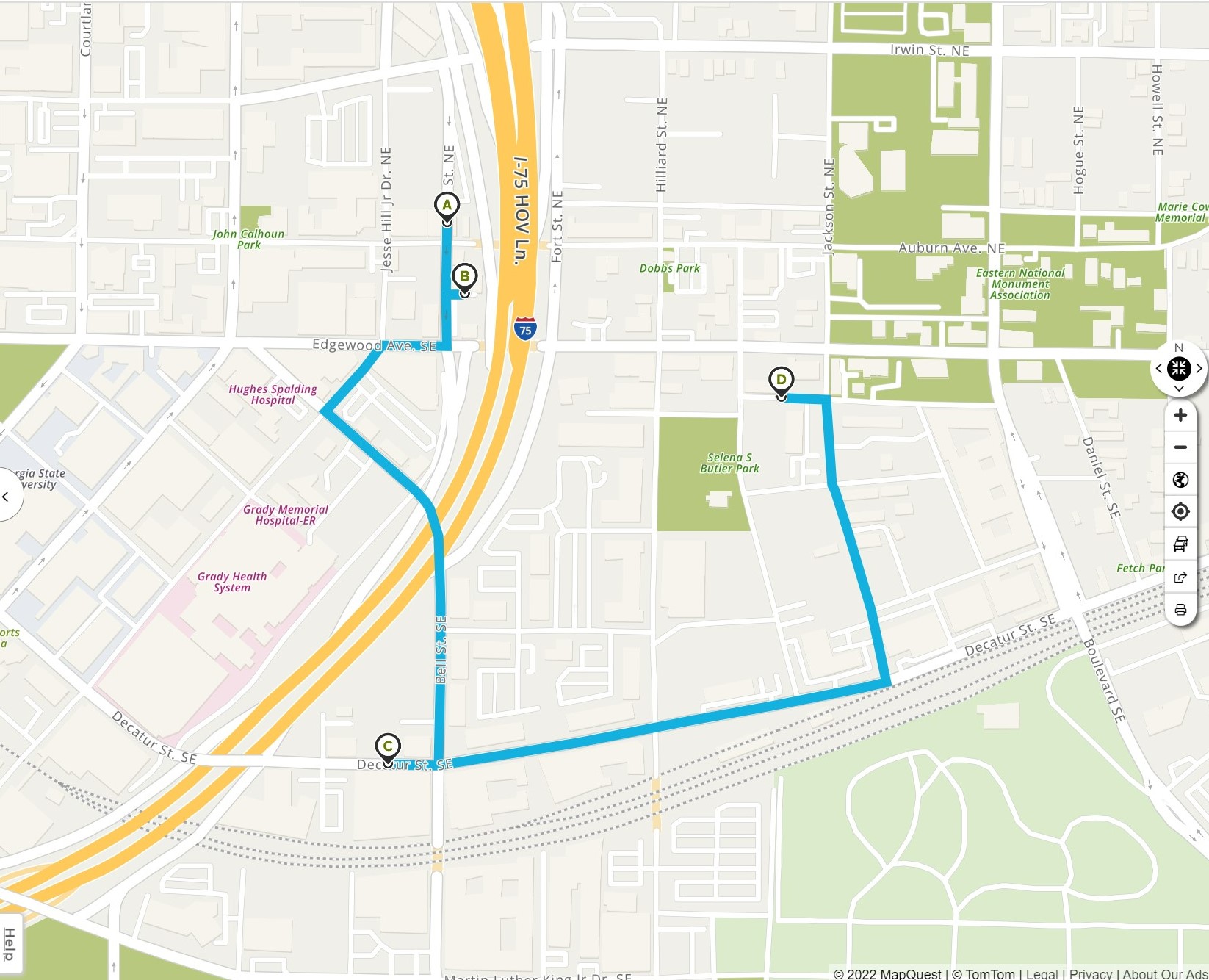 Name of Land / Business Owner (Print)Signature of Land/ Business OwnerName & Address of Business (Print)Date SignedName of Land / Business Owner (Print)Signature of Land/ Business OwnerName & Address of Business (Print)Date SignedName of Land / Business Owner (Print)Signature of Land/ Business OwnerName & Address of Business (Print)Date Signed